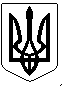 УКРАЇНАПОГРЕБИЩЕНСЬКИЙ МІСЬКИЙ ГОЛОВАВІННИЦЬКОГО РАЙОНУ  ВІННИЦЬКОЇ ОБЛАСТІ	РОЗПОРЯДЖЕННЯ04 листопада 2022 року               м. Погребище                                  № 109Про скликання засідання виконавчого комітетуПогребищенської міської радиКеруючись статтею 53, частиною 8 статті 59 Закону України «Про місцеве самоврядування в Україні», пунктом  2.3 Положення про виконавчий комітет Погребищенської міської ради, затвердженого рішенням 8 сесії  Погребищенської міської ради  8 скликання  від 08 квітня 2021 року № 5-8-8/446,   відповідно до Плану роботи виконавчого  комітету Погребищенської  міської ради на  IV квартал 2022 року, затвердженого рішенням виконавчого комітету Погребищенської міської ради від 08 вересня 2022 року № 351, ЗОБОВ’ЯЗУЮ: 1.Скликати  засідання  виконавчого  комітету Погребищенської  міської ради 10 листопада  2022  року о 10.00 годині  в приміщенні  Погребищенської міської ради за адресою:  м. Погребище,  вул. Б. Хмельницького, 110 (велика зала для засідань).2. Внести на розгляд  виконавчого комітету Погребищенської міської ради  питання згідно з переліком, що додається.3.Контроль за виконанням цього розпорядження покласти на керуючого справами (секретаря) виконавчого комітету Погребищенської міської ради Фроєско Л.М.Погребищенський міський голова                            Сергій ВОЛИНСЬКИЙ                                                                                       Додаток                                                                 до розпорядження Погребищенського                                                                міського голови                                                                від 04 листопада 2022 року № 109Перелік питань, що вноситимуться на розгляд  виконавчого комітету Погребищенської міської ради10 листопада 2022 року1. Про стан виконання рішення виконавчого комітету Погребищенської міської ради від 11 серпня 2022 року № 306 «Про затвердження плану дій Погребищенської міської територіальної громади під час збройної агресії російської федерації проти України».      Доповідає: Скарбовійчук Сергій Миколайович  - начальник відділу з питань оборонної роботи, цивільного захисту та взаємодії з правоохоронними органами Погребищенської міської ради.2. Про внесення змін до бюджету Погребищенської міської територіальної громади на 2022 рік.      Доповідає: Недошовенко Олександр Володимирович - начальник фінансового управління Погребищенської міської ради.3. Про проект рішення Погребищенської міської ради «Про проведення незалежного аудиту комунальних підприємств Погребищенської міської ради».      Доповідає: Недошовенко Олександр Володимирович - начальник фінансового управління Погребищенської міської ради.4. Про відзначення в Погребищенській міській територіальній громаді Дня Гідності та Свободи.      Доповідає: Гордійчук Ігор Петрович  - заступник Погребищенського міського голови.5. Про відзначення в Погребищенській міській територіальній громаді Дня вшанування учасників ліквідації наслідків аварії на Чорнобильській АЕС.      Доповідає: Гордійчук Ігор Петрович  - заступник Погребищенського міського голови.6. Про  внесення та затвердження змін до Міської цільової програми соціального захисту жителів Погребищенської міської територіальної громади на 2022 рік.      Доповідає: Ткачук Василь Васильович  - начальник управління соціального захисту населення Погребищенської міської ради.7. Про внесення змін до Програми підтримки сім’ї та забезпечення прав дітей Погребищенської територіальної громади на 2021-2025 роки».      Доповідає: Семчук Лариса Юріївна – директор КУ «Центр соціальних служб Погребищенської міської ради».8. Про затвердження висновку опікунської ради виконавчого комітету Погребищенської міської ради.      Доповідає: Семчук Лариса Юріївна – директор КУ «Центр соціальних служб Погребищенської міської ради».9. Про затвердження висновку опікунської ради виконавчого комітету Погребищенської міської ради.      Доповідає: Семчук Лариса Юріївна – директор КУ «Центр соціальних служб Погребищенської міської ради».10. Про затвердження висновку опікунської ради виконавчого комітету Погребищенської міської ради.      Доповідає: Семчук Лариса Юріївна – директор КУ «Центр соціальних служб Погребищенської міської ради».11. Про проект рішення міської ради «Про внесення та затвердження змін до Статуту Комунальної установи «Погребищенський	 територіальний центр соціального обслуговування (надання соціальних послуг)» Погребищенської міської ради Вінницького району Вінницької області і викладення його у новій редакції».      Доповідає: Лабенко Євген Миколайович – директор КУ «Погребищенський	 територіальний центр соціального обслуговування (надання соціальних послуг)» Погребищенської міської ради Вінницького району Вінницької області.12. Про влаштування дітей, позбавлених батьківського піклування, в дитячий будинок сімейного типу.      Доповідає: Мединська Олеся Володимирівна – начальник служби у справах дітей Погребищенської міської ради.13. Про затвердження висновку органу опіки та піклування про доцільність позбавлення батьківських прав.      Доповідає: Мединська Олеся Володимирівна – начальник служби у справах дітей Погребищенської міської ради.14. Про затвердження висновку органу опіки та піклування про доцільність позбавлення батьківських прав.      Доповідає: Мединська Олеся Володимирівна – начальник служби у справах дітей Погребищенської міської ради.15. Про надання дозволу на розміщення тимчасової споруди для провадження підприємницької діяльності по вул. Шевченка в с. Бухни  Вінницького району Вінницької області.      Доповідає:  Коріненко Володимир Васильович  - начальник управління з питань житлово-комунального господарства, побутового, торговельного обслуговування, транспорту і зв’язку, управління комунальною власністю, містобудування та архітектури – головний архітектор Погребищенської міської ради.16. Про затвердження проектно-кошторисної документації  по об’єкту: «Капітальний ремонт проїжджої частини та тротуару по вул. Вишнева (від межі буд.№2 до закінчення території буд.№28) в м. Погребище Вінницького району (коригування)».      Доповідає:  Коріненко Володимир Васильович  - начальник управління з питань житлово-комунального господарства, побутового, торговельного обслуговування, транспорту і зв’язку, управління комунальною власністю, містобудування та архітектури – головний архітектор Погребищенської міської ради.17. Про затвердження проектно-кошторисної документації  по об’єкту: «Реконструкція мережі водовідведення по вул. Рокитна в м. Погребище, Вінницького району, Вінницької області».      Доповідає:  Коріненко Володимир Васильович  - начальник управління з питань житлово-комунального господарства, побутового, торговельного обслуговування, транспорту і зв’язку, управління комунальною власністю, містобудування та архітектури – головний архітектор Погребищенської міської ради.18. Про затвердження проектно-кошторисної документації  по об’єкту: «Капітальний ремонт мереж водопостачання по вул. Рокитна, вул. Л.Українки, вул. Сьомака, вул. Вінницька в м. Погребище, Вінницького району, Вінницької області».      Доповідає:  Коріненко Володимир Васильович  - начальник управління з питань житлово-комунального господарства, побутового, торговельного обслуговування, транспорту і зв’язку, управління комунальною власністю, містобудування та архітектури – головний архітектор Погребищенської міської ради.19. Про затвердження проектно-кошторисної документації  по об’єкту: «Нове будівництво надвірної вбиральні по вул. Б.Хмельницького в м. Погребище Вінницького району Вінницької області».      Доповідає:  Коріненко Володимир Васильович  - начальник управління з питань житлово-комунального господарства, побутового, торговельного обслуговування, транспорту і зв’язку, управління комунальною власністю, містобудування та архітектури – головний архітектор Погребищенської міської ради.20. Про проект рішення міської ради «Про продовження договору оренди  частини адміністративної будівлі загальною площею 107,4 кв. м. за адресою П.Тичини,54».      Доповідає:  Коріненко Володимир Васильович  - начальник управління з питань житлово-комунального господарства, побутового, торговельного обслуговування, транспорту і зв’язку, управління комунальною власністю, містобудування та архітектури – головний архітектор Погребищенської міської ради.21.Про проект рішення міської ради «Про прийняття на баланс  Погребищенської міської ради корпусу дитячого відділення за адресою вул. П.Тичини, 54».      Доповідає:  Коріненко Володимир Васильович  - начальник управління з питань житлово-комунального господарства, побутового, торговельного обслуговування, транспорту і зв’язку, управління комунальною власністю, містобудування та архітектури – головний архітектор Погребищенської міської ради.22. Про проект рішення міської ради «Про передачу на баланс КУ«Погребищенський територіальний центр соціального обслуговування (надання соціальних послуг)» Погребищенської міської ради Вінницького району Вінницької області приміщення за адресою вул. Б.Хмельницького,75».      Доповідає:  Коріненко Володимир Васильович  - начальник управління з питань житлово-комунального господарства, побутового, торговельного обслуговування, транспорту і зв’язку, управління комунальною власністю, містобудування та архітектури – головний архітектор Погребищенської міської ради.23. Про нагородження грамотою Погребищенської міської ради та її виконавчого комітету.      Доповідає:  Доманський Сергій Володимирович – начальник загального відділу Погребищенської міської ради.Керуючий справами (секретар)виконавчого комітетуПогребищенської міської ради                                             Леся ФРОЄСКО